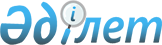 Об утверждении мероприятий по организации и финансированию общественных работ в 2013 году
					
			Утративший силу
			
			
		
					Постановление акимата Качирского района Павлодарской области от 12 марта 2013 года N 59/3. Зарегистрировано Департаментом юстиции Павлодарской области 08 апреля 2013 года N 3496. Утратило силу в связи с истечением срока действия (письмо руководителя аппарата акима Качирского района Павлодарской области от 23 января 2014 года N 30/1-17/48)      Сноска. Утратило силу в связи с истечением срока действия (письмо руководителя аппарата акима Качирского района Павлодарской области от 23.01.2014 N 30/1-17/48).      Примечание РЦПИ.

      В тексте документа сохранена пунктуация и орфография оригинала.

      В соответствии с подпунктом 5) статьи 7, статьей 20 Закона Республики Казахстан от 23 января 2001 года "О занятости населения", постановлением Правительства Республики Казахстан от 19 июня 2001 года N 836 "О мерах по реализации Закона Республики Казахстан от 23 января 2001 года "О занятости населения", в целях содействия занятости безработных граждан, акимат Качирского района ПОСТАНОВЛЯЕТ:



      1. Организовать общественные работы для безработных граждан района на 2013 год.



      2. Утвердить перечень организаций, виды, объемы и конкретные условия общественных работ, размер оплаты труда участников и источники их финансирования, определить спрос и предложения на общественные работы согласно приложению.



      3. Контроль за выполнением данного постановления возложить на заместителя акима района Белялеву Г.Е.



      4. Настоящее постановление вводится в действие по истечении десяти календарных дней после дня его первого официального опубликования.      Аким района                                Н. Күлжан

Приложение           

к постановлению акимата   

Качирского района      

от 12 марта 2013 года N 59/3 

Перечень организаций, виды, объемы, спрос и предложения

на общественные работы, конкретные условия, размер

оплаты труда и источники финансирования
					© 2012. РГП на ПХВ «Институт законодательства и правовой информации Республики Казахстан» Министерства юстиции Республики Казахстан
				N п/п
Перечень организаций
Виды и объемы общественных работ
Спрос (количество человек)
Предложение (количество человек)
Конкретные условия
Размер оплаты труда (тенге)
Источник финансирования
1.Государственное учреждение "Аппарат акима Теренкольского сельского округа"посадка деревьев/кустарников – 500/250 штук; устройство цветников – 1000  квадратных метров; благоустройство памятников и обелисков – 1 штука/4000 квадратных метров; обработка деревьев - 1500 штук; ликвидация неорганизованных свалок – 2 штуки/100 кубических метров; буртовка свалок - 50000 кубических метров; вывоз мусора – 3000 тонн; установка, замена билбордов – 15 штук; ремонт уличного ограждения – 500 погонных метров; приведение в порядок внутридомовых территорий и окраин населенных пунктов – 40000 квадратных метров; устройство детских площадок – 1 штука80808 часовой рабочий день18660местный бюджет2.Государственное учреждение "Аппарат акима Октябрьского сельского округа"посадка деревьев/кустарников – 30 штук; устройство цветников – 200 квадратных метров; благоустройство памятников и обелисков – 2 штуки/50 квадратных метров; обработка деревьев - 120 штук; ликвидация неорганизованных свалок – 3 штуки/20 кубических метров; буртовка свалок - 5000 кубических метров; вывоз мусора – 200 тонн; установка, замена билбордов – 1 штука; приведение в порядок внутридомовых территорий и окраин населенных пунктов – 12600 квадратных метров15158 часовой рабочий день18660местный бюджет3.Государственное учреждение "Аппарат акима Бобровского сельского округа"посадка деревьев/кустарников – 60/50 штук; устройство цветников – 100 квадратных метров; благоустройство памятников и обелисков – 2 штуки/50 квадратных метров; обработка деревьев - 120 штук; ликвидация неорганизованных свалок – 3 штуки/300 кубических метров; буртовка свалок - 3600 кубических метров; вывоз мусора – 120 тонн; установка, замена билбордов – 2 штуки; приведение в порядок внутридомовых территорий и окраин населенных пунктов – 3000 квадратных метров; обустройство спортивных площадок – 1 штука12128 часовой рабочий день18660местный бюджет4.Государственное учреждение "Аппарат акима Берегового сельского округа"посадка деревьев/кустарников – 65/35 штук; устройство цветников – 100 квадратных метров; благоустройство памятников и обелисков – 2 штуки/1000 квадратных метров; обработка деревьев - 46 штук; снос и вывоз остатков ветких строений – 2 штуки/60 тонн; ликвидация неорганизованных свалок – 2 штуки /20 кубических метров; буртовка свалок - 2000 кубических метров; вывоз мусора – 35 тонн; установка, замена билбордов – 1 штука; ремонт уличного ограждения – 200 погонных метров; приведение в порядок внутридомовых территорий и окраин населенных пунктов – 4000 квадратных метров15158 часовой рабочий день18660местный бюджет5.Государственное учреждение "Аппарат акима Жана-Курлусского сельского округа"посадка деревьев/кустарников – 120 штук; устройство цветников – 40 квадратных метров; благоустройство памятников и обелисков – 4 штуки/180 квадратных метров; обработка деревьев - 560 штук; снос и вывоз остатков ветхих строений – 10 штук/200 тонн; ликвидация неорганизованных свалок – 2 штуки /20 кубических метров; буртовка свалок - 6000 кубических метров; вывоз мусора – 400 тонн; установка, замена билбордов – 1 штука; приведение в порядок внутридомовых территорий и окраин населенных пунктов – 10000 квадратных метров10108 часовой рабочий день18660местный бюджет6.Государственное учреждение "Аппарат акима Березовского сельского округа"посадка деревьев/кустарников – 50 штук; устройство цветников – 150 квадратных метров; благоустройство памятников и обелисков – 2 штуки/1150 квадратных метров; обработка деревьев - 50 штук; буртовка свалок - 2600 кубических метров; вывоз мусора – 10 тонн; ремонт уличного ограждения – 50 погонных метров; приведение в порядок внутридомовых территорий и окраин населенных пунктов – 6000 квадратных метров15158 часовой рабочий день18660местный бюджет7.Государственное учреждение "Аппарат акима Воскресенского сельского округа"посадка деревьев/кустарников – 50/20 штук; устройство цветников – 40 квадратных метров; благоустройство памятников и обелисков – 1 штука/5000 квадратных метров; обработка деревьев - 50 штук; ликвидация неорганизованных свалок – 1 штука /20 кубических метров; буртовка свалок - 1600 кубических метров; вывоз мусора – 80 тонн; приведение в порядок внутридомовых территорий и окраин населенных пунктов – 6500 квадратных метров10108 часовой рабочий день18660местный бюджет8.Государственное учреждение "Аппарат акима Верненского сельского округа"посадка деревьев/кустарников – 100/50 штук; устройство цветников – 5000  квадратных метров; благоустройство памятников и обелисков – 1 штука/100 квадратных метров; обработка деревьев - 500 штук; ликвидация неорганизованных свалок – 3 штуки /1000 кубических метров; буртовка свалок - 2600 кубических метров; вывоз мусора – 40 тонн; установка, замена билбордов – 5 штук; ремонт уличного ограждения – 2000 погонных метров; приведение в порядок внутридомовых территорий и окраин населенных пунктов – 2000 квадратных метров10108 часовой рабочий день18660местный бюджет9.Государственное учреждение "Аппарат акима Ивановского сельского округа"посадка деревьев/кустарников – 90/20 штук; устройство цветников – 150 квадратных метров; благоустройство памятников и обелисков – 1 штука/400 квадратных метров; обработка деревьев - 50 штук; снос и вывоз остатков ветхих строений – 1 штука/15 тонн; ликвидация неорганизованных свалок – 2 штуки /20 кубических метров; буртовка свалок - 1600 кубических метров; вывоз мусора – 300 тонн; установка, замена билбордов – 3 штуки; ремонт уличного ограждения – 20 погонных метров; приведение в порядок внутридомовых территорий и окраин населенных пунктов – 1800 квадратных метров; устройство детских площадок – 1 штука12128 часовой рабочий день18660местный бюджет10.Государственное учреждение "Аппарат акима Федоровского сельского округа"посадка деревьев/кустарников – 50/50 штук; устройство цветников – 250 квадратных метров; благоустройство памятников и обелисков – 2 штуки/2200 квадратных метров; обработка деревьев - 250 штук; снос и вывоз остатков ветхих строений – 2 штуки/150 тонн; ликвидация неорганизованных свалок – 2 штуки /40 кубических метров; буртовка свалок - 3200 кубических метров; вывоз мусора – 100 тонн; установка, замена билбордов – 2 штуки; ремонт уличного ограждения – 200 погонных метров; приведение в порядок внутридомовых территорий и окраин населенных пунктов – 3600 квадратных метров12128 часовой рабочий день18660местный бюджет11.Государственное учреждение "Аппарат акима Коммунарского сельского округа"посадка деревьев/кустарников – 100/30 штук; устройство цветников – 60 квадратных метров; благоустройство памятников и обелисков – 1 штука/50 квадратных метров; обработка деревьев - 20 штук; буртовка свалок - 1600 кубических метров; вывоз мусора – 40 тонн; установка, замена билбордов – 4 штуки; приведение в порядок внутридомовых территорий и окраин населенных пунктов – 2000 квадратных метров12128 часовой рабочий день18660местный бюджет12.Государственное учреждение "Аппарат акима Калиновского сельского округа"посадка деревьев/кустарников – 100/20 штук; устройство цветников – 110 квадратных метров; благоустройство памятников и обелисков – 1 штука/800 квадратных метров; обработка деревьев - 350 штук; снос и вывоз остатков ветхих строений – 5 штук/120 тонн; ликвидация неорганизованных свалок – 3 штуки /150 кубических метров; буртовка свалок - 2000 кубических метров; вывоз мусора – 200 тонн; установка, замена билбордов – 2 штуки; ремонт уличного ограждения – 120 погонных метров; приведение в порядок внутридомовых территорий и окраин населенных пунктов – 2000 квадратных метров12128 часовой рабочий день18660местный бюджет13.Государственное учреждение "Аппарат акима Байконысского сельского округа"посадка деревьев/кустарников – 120/40 штук; устройство цветников – 110 квадратных метров; благоустройство памятников и обелисков – 1 штука/300 квадратных метров; обработка деревьев - 380 штук; снос и вывоз остатков ветхих строений – 4 штуки/100 тонн; ликвидация неорганизованных свалок – 3 штуки /180 кубических метров; буртовка свалок - 4000 кубических метров; вывоз мусора, тонн – 400 тонн; ремонт уличного ограждения – 100 погонных метров; приведение в порядок внутридомовых территорий и окраин населенных пунктов – 2000 квадратных метров; устройство детских площадок – 1 штука15158 часовой рабочий день18660местный бюджет14.Государственное учреждение "Аппарат акима Песчанского сельского округа"устройство цветников – 160 квадратных метров; благоустройство памятников и обелисков – 2 штуки/250 квадратных метров; обработка деревьев - 1400 штук; ликвидация неорганизованных свалок – 1 штука /20 кубических метров; буртовка свалок - 9200 кубических метров; вывоз мусора – 70 тонн; установка, замена билбордов – 2 штуки; приведение в порядок внутридомовых территорий и окраин населенных пунктов – 2500 квадратных метров; обустройство спортивных площадок – 1 штука20208 часовой рабочий день18660местный бюджетИтого по району250250